Quiz# 7Name ONE EXAMPLE what scientist do?EXAMPLES: COLLECT, STUDY, ANALYZE, ANSWER QUESTIONS AND SOLVE PROBLEMSMatch the tool to its functions:THERMOMETER 						VolumeSCALE OR BALANCE 						TemperatureRULER 								LengthGRADUATED CYLINDER						Weight or MassDefine the two type of data:QUALITATIVE: DATA DOESN’T USE NUMBERSQUANTITATIVE: DATA USES NUMBERSGive me a description of the following picture: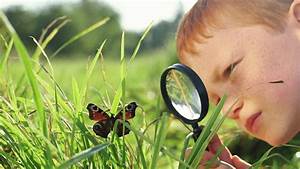 The boy is observing a butterfly with a magnifying glass. Match the five scientific Methods with the definitionsQuestion					What happened during the experiment? Discuss                                                                                                                       your findings and answer your question.Hypothesis					Test your questions by doing an experimentExperiment					Record information needed to answer your                                                                                          question, and to disapprove or approve your                                                                                      hypothesis.  Analysis/Data					What do you want to learn?Conclusion					Take a guess on what you think the answer to                                                                                                      your question might be.